(T-SEDA) - Modelli modificabili v9Supplemento al TOOLKIT per l'ANALISI SISTEMATICA DEL DIALOGO EDUCATIVO (T-SEDA): Una risorsa per indagare la pratica© Il collettivo T-SEDA      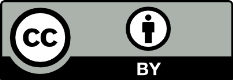 Questo file contiene lo schema modificabile del ciclo riflessivo d’inchiesta e i principali modelli di codifica e di valutazione del toolkit T-SEDA: Parte D: Autovalutazione per le-gli insegnantiParte E: Modello del ciclo riflessivo d’inchiesta ed esempi commentati2A: Codifica di una trascrizione2B: Codifica a campionamento temporale per il lavoro di gruppo2C: Lista di controllo per individui e gruppi  2D: Valutazione del dialogo di gruppo tramite codici2E: Scala di valutazione della partecipazione dell'intera classe2F: Scale di valutazione della partecipazione di studentesse e studenti e delle regole di conversazione2G: Valutazione del lavoro di gruppo da parte di studenti-esse ed educatori-trici: Autovalutazione del lavoro di gruppo e Scala di valutazione dell'osservazione del lavoro di gruppo2H: Questionario sull'insegnamento dialogico per le persone in formazione e per chi insegnaPart D: Autovalutazione per le-gli insegnantiPart E: Il ciclo riflessivo d’inchiesta 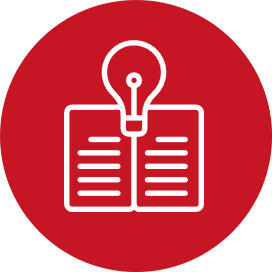 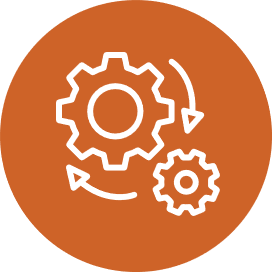 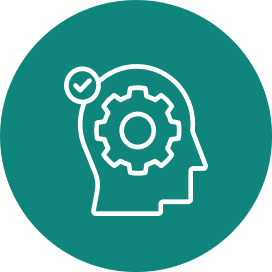 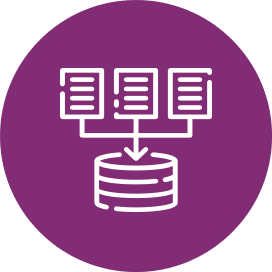 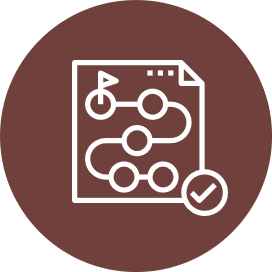 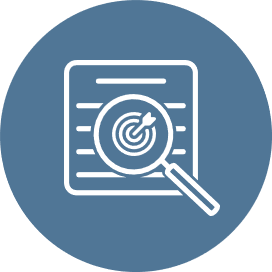 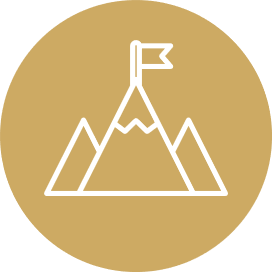 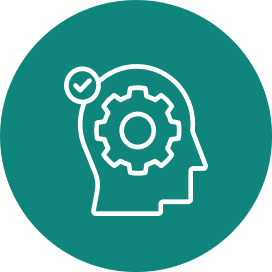 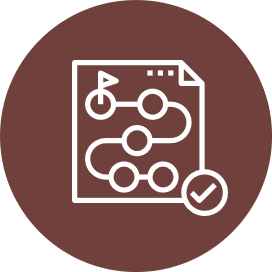 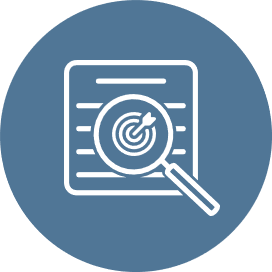 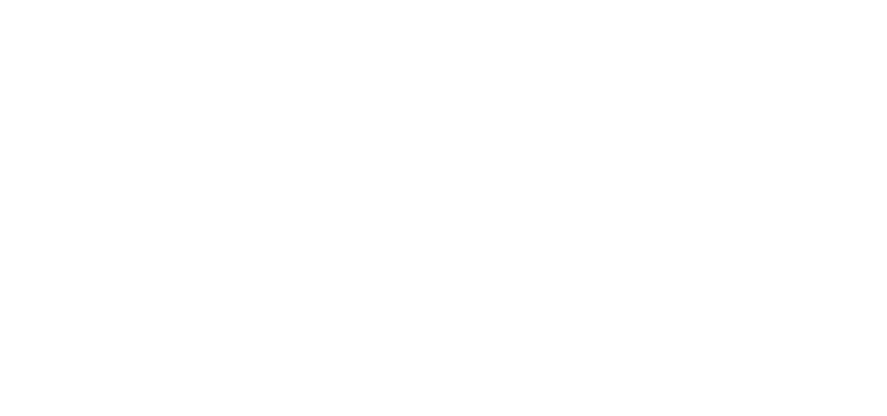 Modelli di codifica2A: Modello per la codifica di una trascrizioneÈ possibile utilizzare questo modello per applicare i codici T-SEDA ai turni dei singoli oratori e delle singole oratrici.Note orientative: Creare una trascrizione dalla registrazione video o audio in una tabella come quella qui sotto, aggiungendo tutte le righe necessarie. Ogni riga "turno" dovrebbe includere il contributo di un oratore o di un’oratrice prima che la persona successiva parli. Si consiglia di lavorare in Microsoft Word, Excel o simili.La numerazione delle righe le rende facilmente identificabiliÈ possibile scegliere uno o due codici dallo schema di codifica da ricercare, oppure utilizzarne molti, a seconda dell'obiettivo dell'indagine. (Si noti che all'inizio lavorare con molte categorie è più impegnativo).Leggete attentamente la trascrizione e registrate la categoria pertinente accanto a ogni turno.È importante notare che alcuni turni, forse anche la maggior parte, non saranno codificati perché nessuna delle categorie è applicabile. Questo è prevedibile, anche in un dialogo di alta qualità. T-SEDA codifica solo i contributi dialogici più espliciti.Ad alcuni turni di parola può essere applicato più di un codice. È possibile utilizzare due o tre colonne per elencare le categorie osservate.Potete anche aggiungere una categoria Commenti a ogni riga o in fondo al foglio per registrare i vostri pensieri su come si sta svolgendo il dialogo.2B: Codifica a campionamento temporale per il lavoro di gruppoIl "campionamento temporale" è una tecnica comunemente utilizzata dai ricercatori e dalle ricercatrici; significa semplicemente campionare gli eventi a intervalli di tempo regolari durante un episodio o un'intera lezione, piuttosto che registrare tutto il tempo. In questo modo non si annota tutto, ma si ottiene un quadro generale di ciò che accade. Inoltre, riduce l’impegno di codifica dal vivo, poiché le finestre di osservazione sono brevi.Note orientative: Scrivete i nomi delle studentesse e degli studenti del gruppo su cui vi state concentrando nella tabella seguente (aggiungete colonne se necessario).Le osservazioni hanno una fase "attiva" e una "di riposo". Ogni fase attiva è la finestra temporale in cui si annotano i codici che si ascoltano.Si può decidere la durata delle finestre di osservazione, ma dovrebbero essere brevi per garantire che l'osservazione non sia troppo impegnativa; ad esempio, ogni finestra potrebbe essere di 1 minuto: 40 secondi per l'osservazione ravvicinata e la codifica simultanea e 20 secondi per il riposo.Spuntare la casella di codifica pertinente se lo studente o la studentessa utilizza quel codice durante la finestra di osservazione.Invece di fare una crocetta, si può scegliere di contare ogni volta che lo studente o la studentessa usa il codice, ma è più difficile da realizzare.Utilizzare la casella dei commenti qui sotto per aggiungere qualsiasi altra informazione rilevante non catturata dalla codifica del campionamento temporale.Si può scegliere di filmare l'interazione come "back up" da guardare in seguito.Commenti: Utilizzate questo spazio per annotare qualsiasi altra osservazione utile o che sembra aver influenzato la discussione.2C: Lista di controllo per individui e gruppi   Questa lista di controllo può essere utilizzata in due modi. In primo luogo, può servire come sintesi di 2B: potete registrare i risultati di studentesse e studenti di più gruppi in questa lista di controllo, aggiungendo una valutazione della partecipazione complessiva. In secondo luogo, se non avete la possibilità di effettuare un campionamento temporale, potete utilizzare questa lista: osservate il dialogo e spuntate quando sentite le categorie che vi interessano (in questo esempio, B e CH). Anche in questo caso, è possibile assegnare a ogni studente una valutazione complessiva.Le liste di controllo di questo tipo non possono catturare tutto, ma non sono progettate per farlo. Tuttavia, è un modo gestibile per prestare maggiore attenzione al dialogo di studentesse e studenti e per identificare le tendenze nel tempo. Questa lista di controllo può essere ripetuta se l'attività o il gruppo cambiano.Note orientative:Potete scegliere una o due categorie di vostro interesse.Spuntate le caselle se sentite questi codici nel dialogo di uno studente o di una studentessa in qualsiasi momento del suo contributo alla discussione.Se uno studente o una studentessa partecipa molto alla discussione, avrà una valutazione complessiva di (3); una media partecipazione sarà di (2) e una bassa partecipazione sarà di (1).2D: Valutazione del dialogo di gruppo tramite codici Questo strumento di valutazione del gruppo è leggermente diverso da 2B e 2C perché non valuta i contributi delle singole studentesse e dei singoli studenti, ma la natura del dialogo nel gruppo nel suo complesso. È possibile selezionare diverse categorie di dialogo su cui concentrarsi, in questo caso Coordinare ed esprimere Accordo (CA) e Collegare (Col). Come per il 2B, questa valutazione di gruppo può essere utilizzata alla fine di ogni attività di lavoro di gruppo (e ripetuta se l'attività o il gruppo cambiano).Fornisce anche un contesto per giudicare la partecipazione individuale di studentesse e studenti (ad esempio, se l'intero gruppo non elabora adeguatamente le idee gli uni degli altri, è più difficile che uno studente o una studentessa non partecipi rispetto a un gruppo in cui la capacità di elaborare idee è ben consolidata). Note orientative:Utilizzate una scala di valutazione a tre punti per la frequenza di ciascuna categoria di dialogo all'interno della conversazione nel suo complesso: 1 = bassa, 2 = media, 3 = alta. Questa non è una scala assoluta, dipende dal vostro giudizio su ciò che è tipico nel vostro ambiente.Utilizzate la colonna "Commenti" per aggiungere qualsiasi informazione pertinente alla valutazione, ad esempio se i risultati sono tipici o se mostrano un progresso.Si potrebbe ripetere l'operazione per vedere se i gruppi cambiano i loro modelli o tipi di dialogo nel corso del tempo.In seguito si può utilizzare un altro strumento per un'esplorazione più sistematica.2E: Scala di valutazione della partecipazione dell'intera classe Questa scala di valutazione per l'intera classe estende la 2D per concentrarsi sul discorso dell'intera classe. È progettata per supportare la riflessione sulla partecipazione di studentesse e studenti all'interazione dell'intera classe. Permette di capire meglio come studentesse e studenti partecipano al dialogo. Potete concentrarvi su diversi aspetti della partecipazione, come la durata dei contributi e la frequenza con cui partecipano. Potete farlo durante diversi tipi di attività di classe intera per avere una più ampia visuale sul dialogo nel vostro contesto di apprendimento. GuidaScegliere una o due categorie su cui concentrarsiDecidete su quali tipi di attività e fasi della lezione volete concentrare le vostre osservazioni, come le introduzioni alla lezione, le discussioni dell'intera classe o le conclusioni della lezione e elencatele nella prima colonna (aggiungete/eliminate le righe se necessario). Utilizzare la seguente scala di valutazione: 5 = tutto il tempo/il maggior numero possibile di studenti-esse, 4 = la maggior parte del tempo/la maggior parte degli-lle studenti-esse, 3 = alcune volte/alcuni-e studenti-esse, 2 = occasionalmente/alcuni-e studenti-esse, 1 = mai/nessuno degli-lle studenti-esse2F: Valutazione della partecipazione degli studenti e delle regole di conversazioneQuesto è un altro strumento per misurare la partecipazione di studenti e studentesse.  Offre anche un modo per valutare se le regole del dialogo vengono utilizzate o meno, se applicabile.Questo strumento di osservazione può essere utilizzato su intere lezioni o su specifiche attività.Potreste utilizzarlo nella vostra classe o durante l'osservazione di un-a collega.Leggete i descrittori per ogni categoria e decidete quale si applica meglio alla lezione che avete appena osservato.2G: Valutazione del lavoro di gruppo da parte di studenti ed educatoriAutovalutazione del lavoro di gruppoQuesto modello serve a un gruppo di studenti per valutare il proprio dialogo. Può aiutare gli studenti a capire meglio la loro partecipazione al dialogo e ripetere la valutazione può aiutarli a rendere il lavoro di gruppo più efficace nel tempo. Può anche aiutarvi a capire cosa pensano gli studenti del loro dialogo. Potreste scoprire che la vostra percezione del dialogo e del lavoro di gruppo è diversa da quella degli studenti.Note orientative:La scala di valutazione è: 1 = Non vero; 2 = Parzialmente vero e 3 = Molto vero.Gli studenti possono completarne uno per gruppo o uno ciascuno. Questo può essere interessante perché i diversi membri del gruppo possono avere percezioni molto diverse e questo può portare a una buona discussione. Nome/i del gruppo:Scala di valutazione dell'osservazione del lavoro di gruppoQuesta scala può essere utilizzata dalle persone adulte per valutare la qualità del lavoro di gruppo quando lo osservano. È stato dimostrato che valutazioni elevate su questi criteri sono fortemente correlate ai risultati dell'apprendimento.Note orientative:La scala di valutazione è: 1 = Non vero; 2 = Parzialmente vero e 3 = Molto vero.Nome/i del gruppo:2H: Questionario sull'insegnamento dialogico per le persone in formazione e per chi insegna(1) Autovalutazione dell’insegnante su una lezione(2) Valutazione di una lezione da parte delle persone in formazione 
(3) Autovalutazione dell’insegnante sulla propria pratica in generaleAlexander Gröschner, Sara Hennessy, Ruth Kershner, Mathias Dehne, & Elisa Calcagni (2021).University of JenaUniversity of CambridgeQuestionario sull’insegnamento dialogico – Autovalutazione dell’insegnante su una lezioneQuesto questionario aiuterà te (o una collega o un osservatore esterno) ad analizzare il tuo insegnamento all'interno di una lezione, considerando tre importanti dimensioni dell'insegnamento dialogico: creare un'Apertura al Dialogo (A - affermazioni 1-4), invitare i Contributi delle persone in formazione (B - affermazioni 5-8) e favorire la Partecipazione Dialogica (C - Articoli 9-15). Puoi anche dare a studenti e studentesse, per raccogliere le loro opinioni, la versione per persone in formazione (validata con studenti di età compresa tra i 13 e i 18 anni). Potresti poi discutere entrambe le prospettive con la tua classe. Come si posizionano le tue e le loro osservazioni sull'insegnamento e sull'apprendimento dialogico in riferimento alla lezione?(2) Questionario sull’insegnamento dialogico – Valutazione di una lezione da parte delle persone in formazione Come hai vissuto la lezione di oggi? Riporta in questo questionario la tua percezione della lezione e indica in che misura sei d'accordo con le seguenti affermazioni.(3) Questionario sull’insegnamento dialogico – Autovalutazione dell’insegnante sulla propria pratica in generaleQuesto questionario la aiuterà ad analizzare il suo insegnamento considerando tre importanti domini dell'insegnamento dialogico: creare un'Apertura al Dialogo (A - affermazioni 1-5), invitare i Contributi delle persone in formazione (B - affermazioni 6-9) e favorire la Partecipazione Dialogica (C - affermazioni 10-18).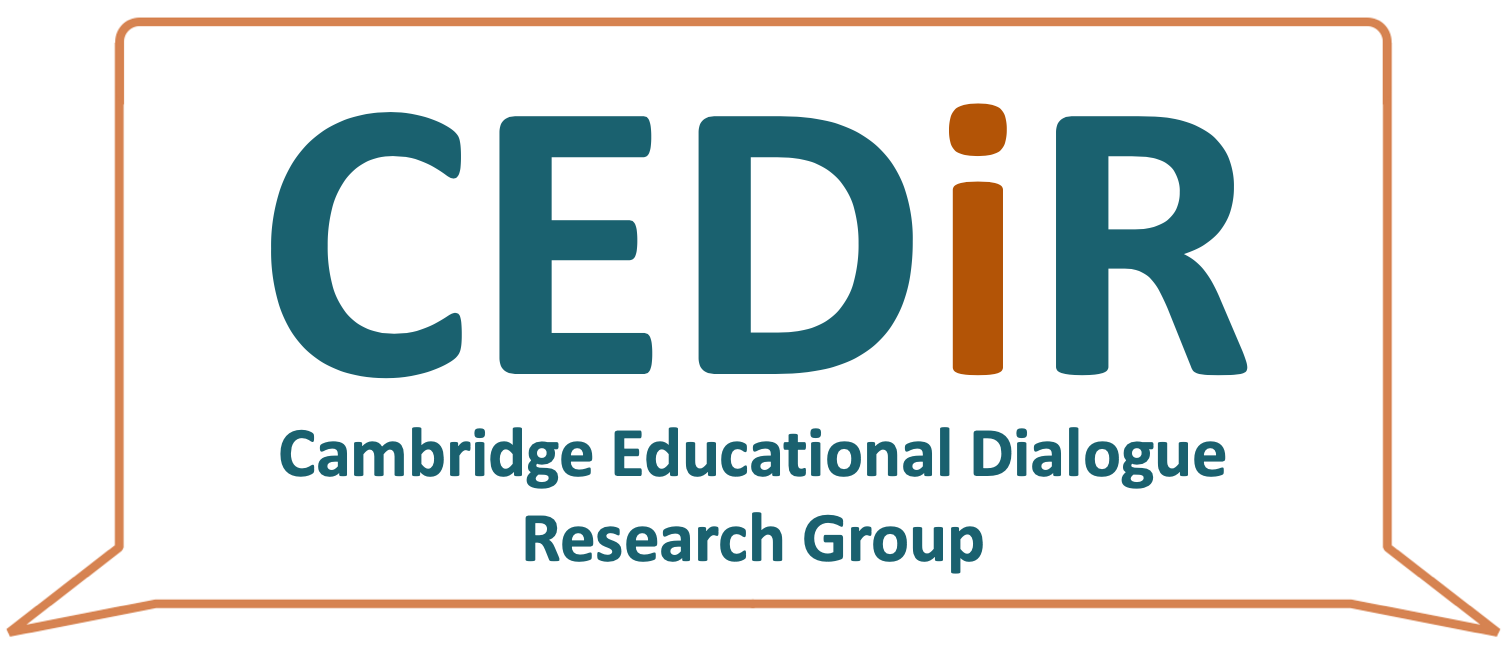 T-SEDA@educ.cam.ac.uk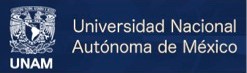 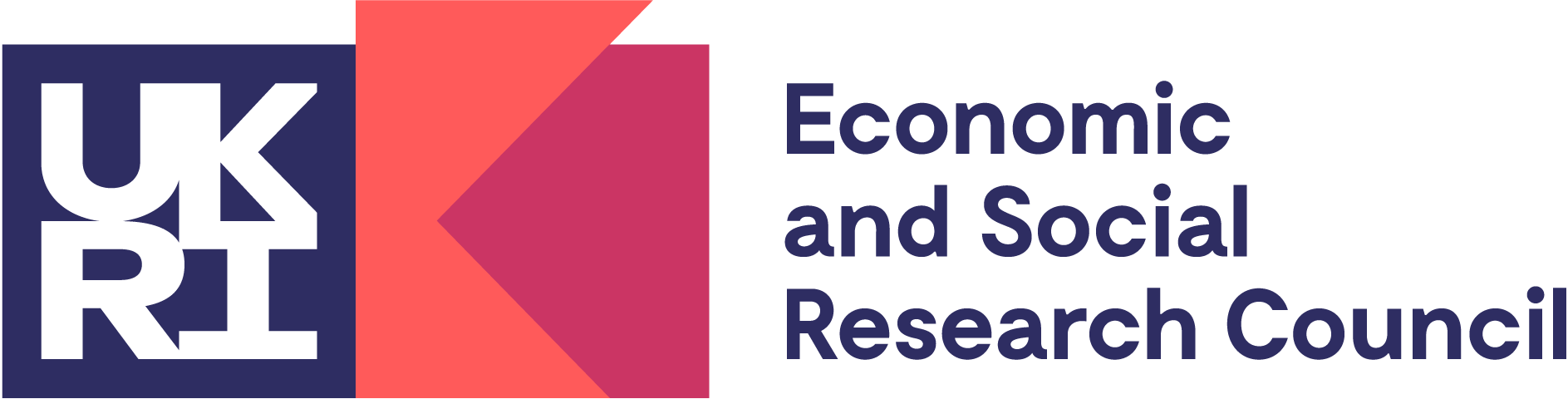 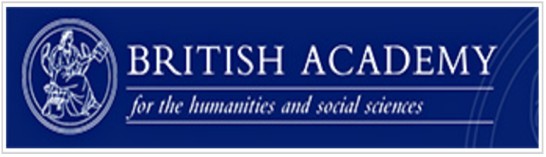 http://bit.ly/T-SEDA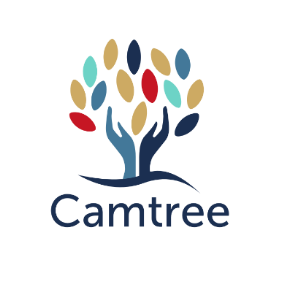 Autovalutazione: Supportare lo sviluppo del dialogo in classeRifletti sull’apprendimento e sull’insegnamento nella tua classe e attribuisci un punteggio a ciascuna affermazione usando: (1) raramente, (2) alcune volte, (3) usualmente, (4) regolarmenteAutovalutazione: Supportare lo sviluppo del dialogo in classeRifletti sull’apprendimento e sull’insegnamento nella tua classe e attribuisci un punteggio a ciascuna affermazione usando: (1) raramente, (2) alcune volte, (3) usualmente, (4) regolarmenteAutovalutazione: Supportare lo sviluppo del dialogo in classeRifletti sull’apprendimento e sull’insegnamento nella tua classe e attribuisci un punteggio a ciascuna affermazione usando: (1) raramente, (2) alcune volte, (3) usualmente, (4) regolarmenteAutovalutazione: Supportare lo sviluppo del dialogo in classeRifletti sull’apprendimento e sull’insegnamento nella tua classe e attribuisci un punteggio a ciascuna affermazione usando: (1) raramente, (2) alcune volte, (3) usualmente, (4) regolarmenteNel mio insegnamento…?Il mio punteggioNella nostra classe noi…?Il mio punteggiovalorizzo i contributi di allieve e allievi e progetto la lezione in maniera da stimolare le discussioni entro piccoli gruppi e in plenariami assicuro che ciascuno partecipi alcune volte al dialogo in classe, incluso-a me stesso-aquando sviluppo il dialogo, tengo conto dei bisogni e degli interessi individuali di ciascun allievo-aincoraggio le/gli allieve-i a essere responsabili del proprio apprendimento (individualmente e collettivamente)invito le/gli allieve-i a basarsi sia sulle proprie idee sia sulle idee altrui nello sviluppare ideeinvito le/gli allieve-i a giustificare le proprie idee e opinioniinvito le/gli allieve-i a porsi domande stimolanti sulle loro ideeinvito e incoraggio le/gli alieve-i a confrontare/coordinare idee differentisupporto le/gli allieve-i – in una serie di modi – affinché riescano a condividere le loro idee, punti di vista e percezionifaccio riferimento ai contributi di allieve e allievi per portare avanti il dialogo utilizzando la mia conoscenza e comprensione della materiami assumo dei rischi e sperimento, provando nuovi approcci di insegnamento dialogicoascolto le/gli allieve-i, do feedback e rispondo in maniera costruttivauso le risorse della classe, incluse le tecnologie, in modi dialogici per aiutare le/gli allieve-i nell’apprendimentocreiamo una conversazione di classe inclusivaci diamo fiducia e ci ascoltiamo reciprocamenteesprimiamo una pluralità di prospettiveci sfidiamo reciprocamente con rispettospieghiamo il nostro ragionamento in modo chiaroponiamo domande per approfondireabbiamo la disponibilità a cambiare a volte ideaalcune volte giungiamo a un accordoci aiutiamo a vicenda a comprendere le cose in un modo nuovo, a migliorare insieme le ideeampliamo e precisiamo ciò che già sappiamocontinuiamo un dialogo nel tempo, di lezione in lezionericapitoliamo quello che abbiamo imparatoci rendiamo conto di ciò che abbiamo ancora bisogno di imparare o vogliamo imparare, e di come potremmo farloNºParlanteTurno di parolaCodice/i Finestra di TempoInsegnante presenteStudente-ssa 1:[Nome]Studente-ssa 1:[Nome]Studente-ssa 2:[Nome]Studente-ssa 2:[Nome]Studente-ssa 3:[Nome]Studente-ssa 3:[Nome]Studente-ssa 4:[Nome]Studente-ssa 4:[Nome]MEMEMEME12345Nomi di studenti e studentesseMEValutazione della partecipazione complessivaCodice di dialogoValutazione (1-3)CommentiCAColTipo di attivitàCategoriaCon quale frequenza studenti-esse lo fanno?Quanti-e student-esse vi partecipano?Questi contributi sono prolungati o brevi?1)(E)1)(M)2)(E)2)(M)Dimensione0Non evidente1Guidato dall'insegnante2Conduzione da parte dell'insegnante e coinvolgimento degli studentiPartecipazione di studenti-esseGli scambi pubblici in situazioni di classe intera o di lavoro di gruppo consistono in domande dell'insegnante e in contributi sintetici di studenti-esse. 
o 
Studenti e studentesse non hanno l'opportunità di discutere pubblicamente le loro idee.Studenti e studentesse esprimono pubblicamente e a lungo le loro idee nelle situazioni di classe e nei lavori di gruppo, ma non si confrontano con le idee altrui. Più studenti-esse esprimono pubblicamente e a lungo le loro idee in situazioni di classe intera e nel lavoro di gruppo.
E
Nel farlo, si confrontano con le idee altrui, ad esempio facendo riferimento ai loro contributi, contestandoli o sviluppandoli (ad esempio, "È un po' come quello che ha detto Marco ma....", "Sam ha avuto un'idea fantastica, guarda [facendo segno di dimostrare]"). Questo include la partecipazione spontanea o sollecitata dall'insegnante.Utilizzo delle regole di baseNon si nota un'attenzione esplicita alle regole di base per il dialogo o alle pratiche dialogiche.L'insegnante introduce, modella o ricorda studenti e studentesse le pratiche dialogiche previste, ad esempio le regole di base da seguire, la presa di parola inclusiva. Insegnante e studenti-esse o anche gli/le studenti-esse negoziano pratiche dialogiche mirate, ad esempio le regole di base, magari insieme a promemoria/modellazione. Può anche includere l'assegnazione o l'assunzione di responsabilità da parte degli studenti e delle studentesse nella gestione del dialogo, nonché il coinvolgimento degli-lle studenti-esse nella valutazione dell'efficacia delle pratiche dialogiche. CriteriValutazioneG1 - Tutti i membri del gruppo sono stati coinvoltiG2 - Abbiamo lavorato insieme come un unico gruppo e non ci siamo divise-i.G3 - La maggior parte o la totalità dei nostri discorsi riguardava il compito che stavamo svolgendo.G4 - Abbiamo condiviso le nostre idee ed elaborato le idee altrui.G5 - Abbiamo ascoltato attentamente quando altre o altri parlavano e abbiamo preso seriamente in considerazione ciò che dicevano.G6 - Ci è piaciuto lavorare insieme in gruppoG7 - Quando abbiamo dato suggerimenti o siamo stati d'accordo/disaccordo con qualcuno, abbiamo fornito le motivazioni.G8 - Abbiamo messo in discussione o commentato le idee altrui in modo rispettoso e costruttivo.G9 - In caso di disaccordo, abbiamo cercato di raggiungere un accordo o di trovare un compromesso. G10 - Le discussioni e i disaccordi ci hanno aiutato a imparare reciprocamente.  CriteriValutazioneG1 – Tutte e tutti sono stati coinvolti nelle interazioni del lavoro di gruppo.G2 - I gruppi non si sono divisi in sottogruppi.G3 - C'è stata una quantità significativa di conversazione tra gli studenti.G4 - Gli studenti e le studentesse hanno mostrato un atteggiamento positivo nei confronti del lavoro di gruppo. G5 - L'interazione di gruppo ha comportato la condivisione e la valorizzazione delle idee altrui.G6 - L'interazione di gruppo ha comportato un ragionamento giustificatoG7 - L'interazione di gruppo ha comportato una valutazione costruttiva delle idee altrui.G8 - Gli allievi e le allieve hanno cercato di raggiungere un consenso o un compromesso quando erano in disaccordo.G9 - Il lavoro di gruppo ha comportato una discussione produttiva e/o un conflitto.G10 - I ruoli assegnati non hanno penalizzato il lavoro di gruppo delle persone in formazione.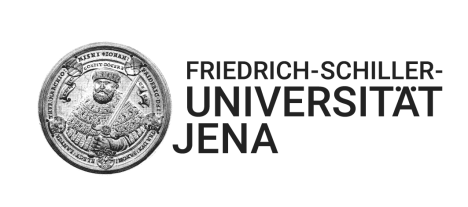 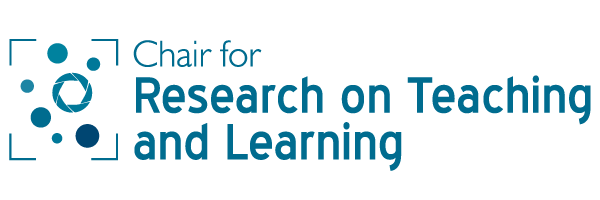 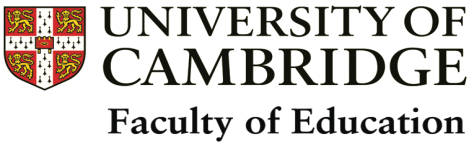 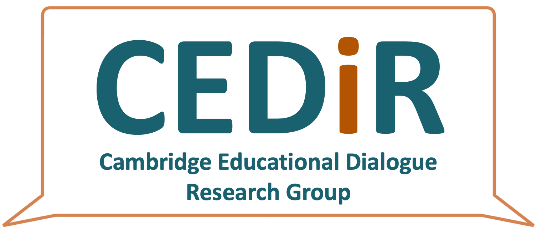 Considera le seguenti affermazioni in relazione alla lezione che si è appena svolta e indica il tuo livello di accordo da (1) “completamente in disaccordo” fino a (6) “completamente d’accordo”. In questa lezione, io ho... /In questa lezione, l’insegnante ha...(1)Completely disagree(2)(3)(4)(5)(6)Completely agree                                                                                    A. Apertura al Dialogo                                                                                    A. Apertura al Dialogo                                                                                    A. Apertura al Dialogo                                                                                    A. Apertura al Dialogo                                                                                    A. Apertura al Dialogo                                                                                    A. Apertura al Dialogo                                                                                    A. Apertura al Dialogoofferto tempo per le domande in modo che le persone in formazione potessero comprendere gli obiettivi di apprendimento□□□□□□concesso tempo sufficiente alle persone in formazione per contribuire a lungo□□□□□□posto domande aperte e atteso che le persone in formazione rispondessero □□□□□□ascoltato con attenzione le persone in formazione e ha risposto in modo costruttivo, anche fornendo feedback formativi □□□□□□Valutazione aggregata Dimensione A: Apertura al Dialogo (sommare le valutazioni)                                                / 24                                                / 24                                                / 24                                                / 24                                                / 24                                                / 24B. Invitare I Contributi delle persone in formazioneB. Invitare I Contributi delle persone in formazioneB. Invitare I Contributi delle persone in formazioneB. Invitare I Contributi delle persone in formazioneB. Invitare I Contributi delle persone in formazioneB. Invitare I Contributi delle persone in formazioneB. Invitare I Contributi delle persone in formazioneinvitato le persone in formazione a condividere loro idee, prospettive, pensieri, interessi o sentimenti □□□□□□Invitato le persone in formazione a elaborare e sviluppare le proprie idee e quelle altrui □□□□□□invitato le persone in formazione a giustificare le loro idee e opinioni in modo esplicito, fornendo spiegazioni estese, argomentazioni, contro-argomentazioni e/o prove □□□□□□invitato le persone in formazione a sfidare, mettere in discussione e valutare criticamente e con rispetto le idee altrui□□□□□□Valutazione aggregata Dimensione B: Invitare i Contributi delle persone in formazione (sommare le valutazioni)
                                                / 24
                                                / 24
                                                / 24
                                                / 24
                                                / 24
                                                / 24Dimension C: Partecipazione DialogicaDimension C: Partecipazione DialogicaDimension C: Partecipazione DialogicaDimension C: Partecipazione DialogicaDimension C: Partecipazione DialogicaDimension C: Partecipazione DialogicaDimension C: Partecipazione DialogicaIn questa lezione, io ho... /In questa lezione, l’insegnante ha...(1)(2)(3)(4)(5)(6)sottolineato l'importanza di un dialogo mirato per l'apprendimento delle persone in formazione (ad esempio commentando come essi possano risolvere un problema in modo collaborativo parlando in modo produttivo o riflettendo sul dialogo alla fine della lezione)□□□□□□creato un'atmosfera di fiducia, in modo che le persone in formazione si sentissero abbastanza a loro agio da rischiare o provare qualcosa di nuovo□□□□□□coinvolto le persone in formazione nella creazione e nell'utilizzo congiunto di regole di base per il dialogo□□□□□□incluso un dialogo produttivo nelle diverse fasi della lezione □□□□□□invitato le persone in formazione a riflettere sulla qualità e sul successo del dialogo□□□□□□invitato le persone in formazione a dimostrare di ascoltare attentamente i contributi altrui□□□□□□incoraggiato esplicitamente le persone in formazione a porre le proprie domande□□□□□□Valutazione aggregata Dimensione C: Partecipazione Dialogica (sommare le valutazioni)                                                / 42                                                / 42                                                / 42                                                / 42                                                / 42                                                / 42Considera le seguenti affermazioni in relazione alla lezione che hai appena seguito e indica il tuo livello di accordo, a partire da (1) “del tutto in disaccordo” fino a (6) “del tutto d’accordo”. In questa lezione, l’insegnante...(1)Del tutto in disaccordo(2)(3)(4)(5)(6)Del tutto d’accordoofferto tempo per le domande in modo che noi potessimo capire gli obiettivi di apprendimento□□□□□□ci ha concesso tempo sufficiente per contribuire a lungo□□□□□□ci ha posto domande aperte e ha aspettato che rispondessimo□□□□□□ci ha ascoltato con attenzione e ha risposto in modo costruttivo, anche fornendoci feedback formativi□□□□□□ci ha invitato a condividere nostre idee, prospettive, nostri pensieri, interessi o sentimenti□□□□□□ci ha invitato a sviluppare ed elaborare le nostre idee e quelle altrui□□□□□□ci ha invitato a giustificare in maniera esplicita le nostre idee e opinioni□□□□□□ci ha invitato a sfidare, mettere in discussione e valutare criticamente e con rispetto le idee altrui□□□□□□Considera le seguenti affermazioni in relazione alla lezione che hai appena seguito e indica il tuo livello di accordo, a partire da (1) “del tutto in disaccordo” fino a (6) “del tutto d’accordo”. In questa lezione, l’insegnante...(1)Del tutto in disaccordo(2)(3)(4)(5)(6)Del tutto d’accordoha sottolineato l'importanza di un dialogo mirato per l'apprendimento (ad esempio commentando come possiamo risolvere un problema in modo collaborativo, parlando in modo produttivo oppure riflettendo sul dialogo alla fine della lezione)□□□□□□ha creato un'atmosfera di fiducia, in modo che ci sentissimo abbastanza a nostro agio da rischiare o provare qualcosa di nuovo□□□□□□ci ha coinvolto nella creazione e nell'utilizzo congiunto di regole di base per il dialogo□□□□□□ha incluso un dialogo produttivo nelle diverse fasi della lezione□□□□□□ci ha invitato a riflettere sulla qualità e sul successo del dialogo□□□□□□ci ha invitato a mostrare di ascoltare attentamente i contributi di compagni e compagne di classe□□□□□□ci ha incoraggiato esplicitamente a porre le nostre domande□□□□□□Considera le seguenti affermazioni in relazione alla tua pratica e indica il tuo livello di accordo da (1) "del tutto in disaccordo" a (6) "del tutto d'accordo".Nel mio insegnamento, io...(1)Del tutto in disaccordo(1)Del tutto in disaccordo(1)Del tutto in disaccordo(2)(3)(3)(3)(4)(5)(5)(5)(6)Del tutto d’accordoA. Apertura al DialogoA. Apertura al DialogoA. Apertura al DialogoA. Apertura al DialogoA. Apertura al DialogoA. Apertura al DialogoA. Apertura al DialogoA. Apertura al DialogoA. Apertura al DialogoA. Apertura al DialogoA. Apertura al DialogoA. Apertura al DialogoA. Apertura al Dialogocreo conversazioni guidate come parte delle mie lezioni attraverso la pianificazione delle stesseoffro tempo per le domande in modo che le persone in formazione possano comprendere gli obiettivi di apprendimentoconcedo tempo sufficiente alle persone in formazione per contribuire a lungopongo domande aperte e attendo che le persone in formazione rispondanoascolto con attenzione le persone in formazione e rispondo in modo costruttivo, anche fornendo un feedback formativoValutazione aggregata Dimensione A: Apertura al dialogo (sommare le valutazioni)	/ 30/ 30/ 30/ 30/ 30/ 30/ 30/ 30/ 30/ 30/ 30/ 30B. Invitare i Contributi delle persone in formazioneB. Invitare i Contributi delle persone in formazioneB. Invitare i Contributi delle persone in formazioneB. Invitare i Contributi delle persone in formazioneB. Invitare i Contributi delle persone in formazioneB. Invitare i Contributi delle persone in formazioneB. Invitare i Contributi delle persone in formazioneB. Invitare i Contributi delle persone in formazioneB. Invitare i Contributi delle persone in formazioneB. Invitare i Contributi delle persone in formazioneB. Invitare i Contributi delle persone in formazioneB. Invitare i Contributi delle persone in formazioneB. Invitare i Contributi delle persone in formazioneinvito i contributi delle persone in formazioneinvito le persone in formazione a elaborare e sviluppare le proprie idee e quelle altrui	invito le persone in formazione a giustificare le loro idee e opinioni in modo esplicito, fornendo spiegazioni estese, argomentazioni, contro-argomentazioni e/o proveinvito le persone in formazione a sfidare, mettere in discussione e valutare criticamente e con rispetto le idee altruiValutazione aggregata B. Invitare i contributi delle persone in formazione (sommare le valutazioni)/ 24/ 24/ 24/ 24/ 24/ 24/ 24/ 24/ 24/ 24/ 24/ 24Dimensione C: Partecipazione DialogicaDimensione C: Partecipazione DialogicaDimensione C: Partecipazione DialogicaDimensione C: Partecipazione DialogicaDimensione C: Partecipazione DialogicaDimensione C: Partecipazione DialogicaDimensione C: Partecipazione DialogicaDimensione C: Partecipazione DialogicaDimensione C: Partecipazione DialogicaDimensione C: Partecipazione DialogicaDimensione C: Partecipazione DialogicaDimensione C: Partecipazione DialogicaDimensione C: Partecipazione DialogicaNel mio insegnamento, io...Nel mio insegnamento, io...(1)(2)(2)(2)(3)(4)(4)(4)(5)(6)(6)sottolineo l'importanza di un dialogo mirato per l'apprendimento delle persone in formazione (ad esempio commentando come essi possano risolvere un problema in modo collaborativo parlando in modo produttivo o riflettendo sul dialogo alla fine della lezione)sottolineo l'importanza di un dialogo mirato per l'apprendimento delle persone in formazione (ad esempio commentando come essi possano risolvere un problema in modo collaborativo parlando in modo produttivo o riflettendo sul dialogo alla fine della lezione)dimostro di essere aperta-o a cambiare idea quando le persone in formazione portano nuove idee o argomentidimostro di essere aperta-o a cambiare idea quando le persone in formazione portano nuove idee o argomenticreo un'atmosfera di fiducia, in modo che le persone in formazione si sentano abbastanza a loro agio da rischiare o provare qualcosa di nuovocreo un'atmosfera di fiducia, in modo che le persone in formazione si sentano abbastanza a loro agio da rischiare o provare qualcosa di nuovocoinvolgo le persone in formazione nella creazione e nell'utilizzo congiunto di regole di base per il dialogocoinvolgo le persone in formazione nella creazione e nell'utilizzo congiunto di regole di base per il dialogoincludo un dialogo produttivo nelle diverse fasi della lezioneincludo un dialogo produttivo nelle diverse fasi della lezionesviluppo il dialogo in modo cumulativo nel tempo (tra una lezione e l'altra)sviluppo il dialogo in modo cumulativo nel tempo (tra una lezione e l'altra)invito le persone in formazione a riflettere sulla qualità e sul successo del dialogoinvito le persone in formazione a riflettere sulla qualità e sul successo del dialogoinvito le persone in formazione a dimostrare di ascoltare attentamente i contributi degli altriinvito le persone in formazione a dimostrare di ascoltare attentamente i contributi degli altriincoraggio esplicitamente le persone in formazione a porre le proprie domandeincoraggio esplicitamente le persone in formazione a porre le proprie domandeValutazione aggregata C. Partecipazione Dialogica (sommare le valutazioni)Valutazione aggregata C. Partecipazione Dialogica (sommare le valutazioni)/ 54/ 54/ 54/ 54/ 54/ 54/ 54/ 54/ 54/ 54/ 54